Lesson 19:  Unknown Area Problems on the Coordinate Plane Classwork Example:  Area of a ParallelogramThe coordinate plane below contains figure , parallelogram .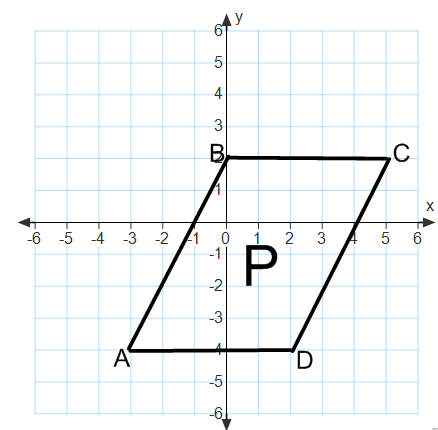 Write the ordered pairs of each of the vertices next to the vertex points.Draw a rectangle surrounding figure  that has vertex points of  and .  Label the two triangles in the figure as and .Find the area of the rectangle.Find the area of each triangle.Use these areas to find the area of parallelogram .  The coordinate plane below contains figure , a rectangle with the same base as the parallelogram above.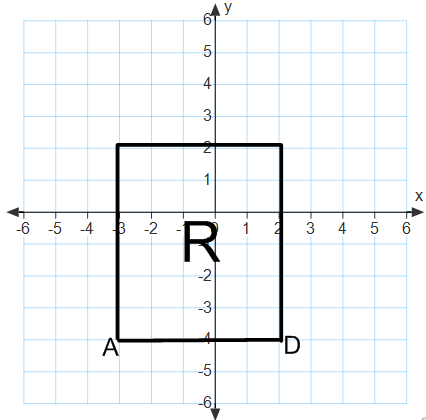 Draw triangles and  and connect to figure  so that you create a rectangle that is the same size as the rectangle you created on the first coordinate plane.  Find the area of rectangle .What do figures  and have in common?ExercisesFind the area of triangle .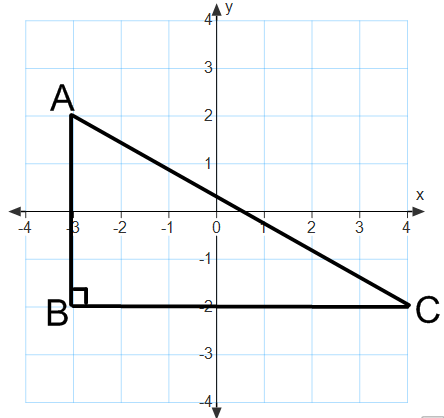 Find the area of quadrilateral  two different ways.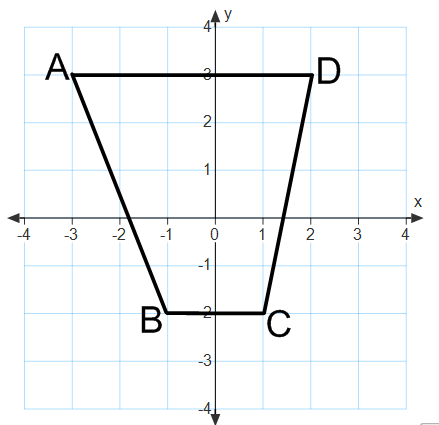 The area of quadrilateral  sq. units.  Find.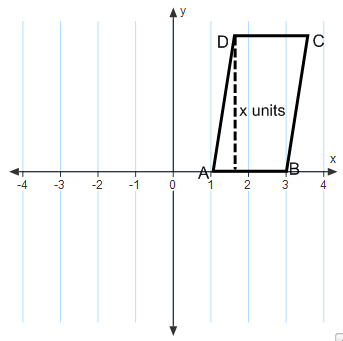 The area of triangle  sq. units.  Find the length of side .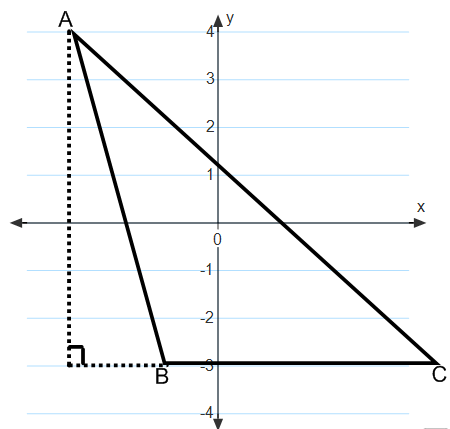 Find the area of triangle .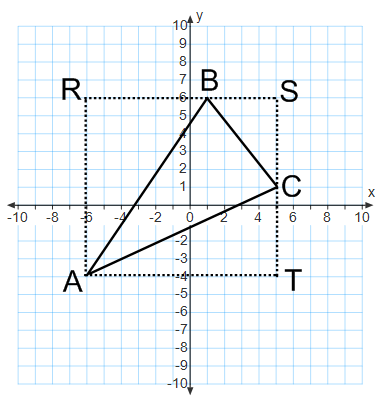 Problem Set Find the area of each figure.For Problems 7–9, draw a figure in the coordinate plane that matches each description.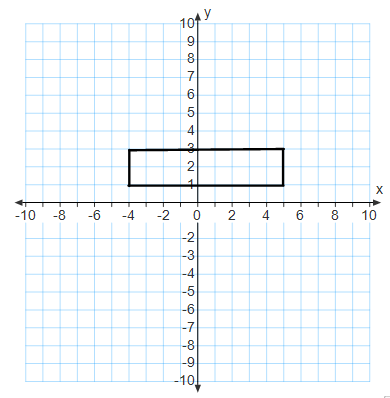 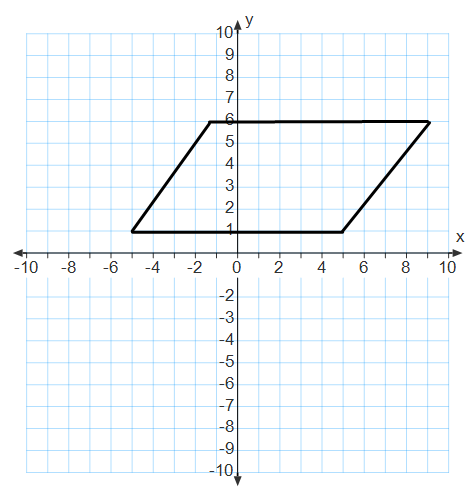 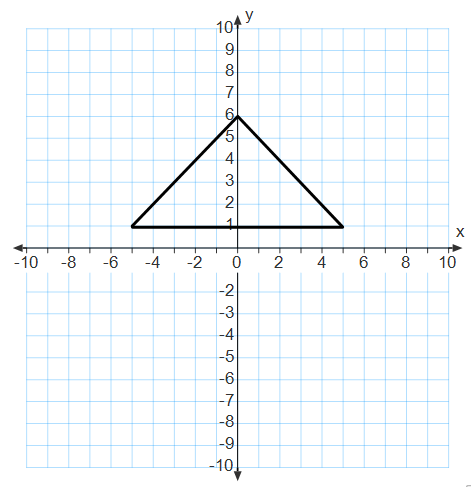 Find the unknown value labelled as  on each figure.The rectangle has an area of  sq. units.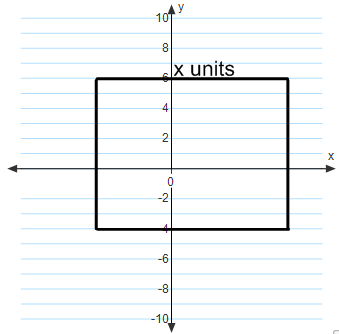 The trapezoid has an area of  sq. units.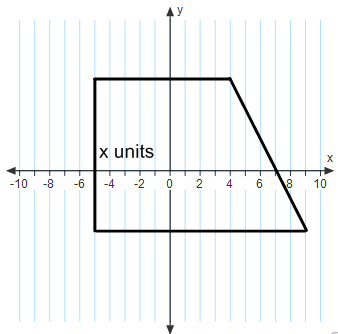 Find the area of triangle .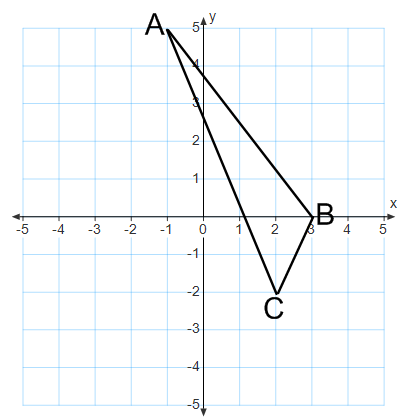 Find the area of the quadrilateral using two different methods.  Describe the methods used and explain why they result in the same area. 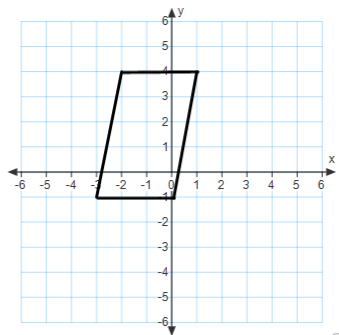 Find the area of the quadrilateral using two different methods.  What are the advantages or disadvantages of each method? 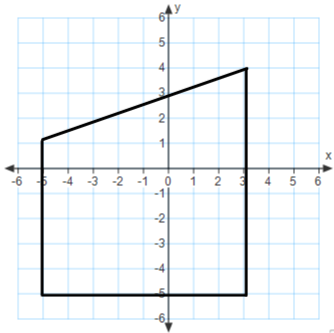 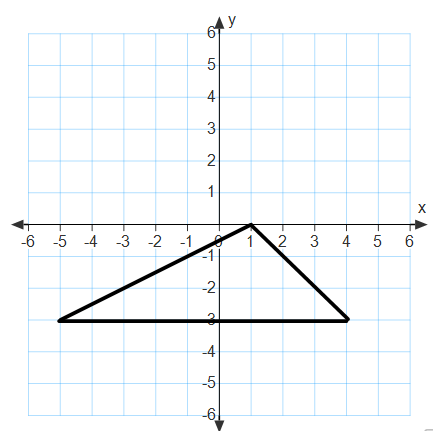 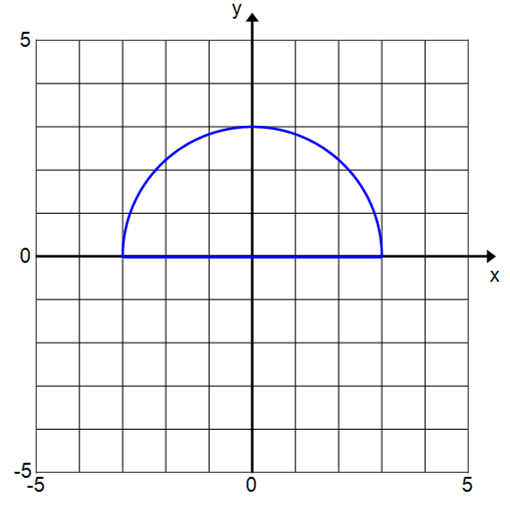 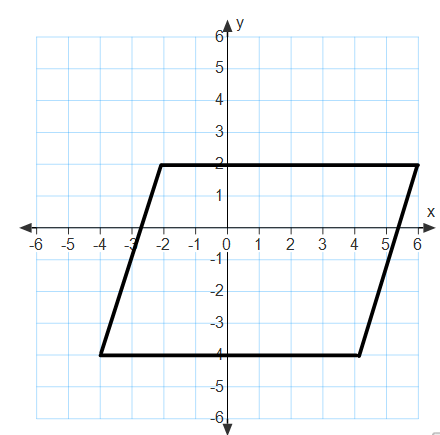 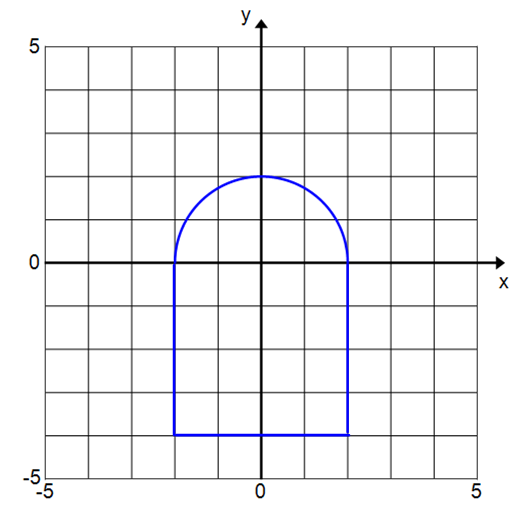 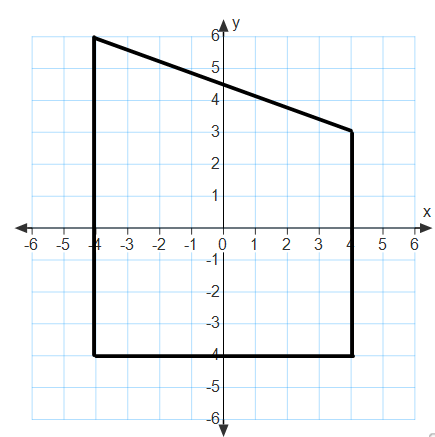 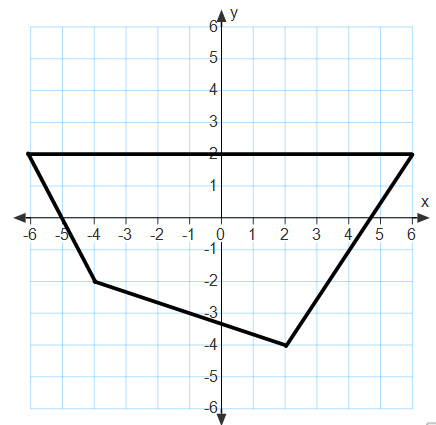 A rectangle with area  sq. unitsA parallelogram with area  sq. unitsA triangle with area  sq. units